ANNAMALAI            UNIVERSITY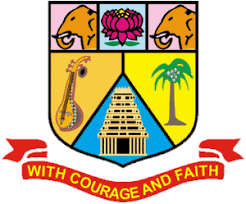 Affiliated Colleges110. B.Com. Cooperation Programme Structure and Scheme of Examination (under CBCS)(Applicable to the candidates admitted from the academic year 2023 -2024 onwards)List of Non-Major Electives Offered to Other Departments* PART-IV: NME / Basic Tamil / Advanced Tamil (Any one)Students who have not studied Tamil upto 12th Standard and have taken any Language other than Tamil in Part-I, must choose Basic Tamil-I in First Semester & Basic Tamil-II in Second Semester.Students who have studied Tamil upto 10th & 12th Standard and have taken any Language other than Tamil in Part-I, must choose Advanced Tamil-I in First Semester and Advanced Tamil-II in Second Semester.Unit I: Hire Purchase and Installment SystemFinancial Accounting – Meaning, Definition, Objectives, Basic Accounting Concepts and Conventions - Journal, Ledger Accounts– Subsidiary Books –– Trial Balance - Classification of Errors – Rectification of Errors – Preparation of Suspense Account – Need and Preparation - Bank Reconciliation Statement.Unit II: Final Accounts  Final Accounts of Sole Trading Concern- Capital and Revenue Expenditure and Receipts – Preparation of Trading, Profit and Loss Account and Balance Sheet with Adjustments.	Unit III: Depreciation and Bills of ExchangeDepreciation - Meaning – Objectives – Accounting Treatments - Types - Straight Line Method – Diminishing Balance method – Conversion method.Annuity Method – Depreciation Fund Method – Insurance Policy Method – Revaluation Method – Depletion Method – Sum of Digits Method – Machine Hour Rate Method .Bills of Exchange – Definition – Specimens – Discounting of Bills – Endorsement of Bill – Collection – Noting – Renewal – Retirement of Incomplete Records -Meaning and Features - Limitations - Difference between Incomplete Records and Double Entry System -	Unit IV: Accounting from Incomplete Records Methods of Calculation of Profit - Statement of Affairs Method – Preparation of final statements by Conversion method. Bill under rebate – Insolvency of Acceptor – Accommodation.				Average Due Date and Account Current.					Unit V: Royalty and Insurance of ClaimsMeaning – Minimum Rent – Short Working – Recoupment of Short Working – Lessor and Lessee – Sublease – Accounting TreatmentNOTE: Latest Edition of Textbooks May be UsedNOTE: Latest Edition of Textbooks May be UsedOutcome Mapping*3– Strong, 2- Medium, 1- LowUnit I: Introduction to ManagementMeaning- Definitions – Nature and Scope - Levels of Management – Importance - Management Vs. Administration – Management: Science or Art –Evolution of Management Thoughts – F. W. Taylor, Henry Fayol, Peter F. Drucker, Elton Mayo - Functions of Management - Trends and Challenges of Management	- Duties & Responsibilities.  		Unit II: Planning			Planning – Meaning – Definitions – Nature – Scope and Functions – Importance and Elements of Planning – Types – Planning Process - Tools and Techniques of Planning – Management by Objective (MBO). Decision Making: Meaning – Characteristics – Types - Steps in Decision Making – Forecasting.  	Unit III: Organizing					Meaning - Definitions - Nature and Scope – Characteristics – Importance – Types - Formal and Informal Organization – Organization Chart – Organization Structure: Meaning and Types - Departmentalization– Authority and Responsibility – Centralization and Decentralization – Span of Management				Unit IV: Staffing			Introduction - Concept of Staffing- Staffing Process – Recruitment – Sources of Recruitment – Modern Recruitment Methods - Selection Procedure – Test- Interview– Training: Need - Types– Promotion –Management Games – Performance Appraisal - Meaning and Methods – 360 Performance Appraisal – Work from Home - Managing Work from Home [WFH].	Unit V: DirectingMotivation –Meaning - Theories – Communication – Types - Barriers to Communications – Measures to Overcome the Barriers.  Leadership – Nature - Types and Theories of Leadership – Styles of Leadership - Qualities of a Good Leader – Successful Women Leaders. Supervision.Co-ordination and Control	Co-ordination – Meaning - Techniques of Co-ordination.Control - Characteristics - Importance – Stages in the Control Process - Requisites of Effective Control and Controlling Techniques – Management by Exception [MBE].	Outcome Mapping*3– Strong, 2- Medium, 1- LowUnit I: CooperationConcept – Features – Benefits of Cooperation. Cooperative Principles: Meaning –Evolution of Cooperative Principles – Rochdale Principles–Reformulation of Cooperative Principles by ICA 1937, 1966–ICA CooperativeIdentify Statement 1995: Definition, Values and Principles.Unit II: Cooperative ThoughtsPre-Rochdale Cooperative Thought–Thoughts of Robert Owen, Dr.William King, and Charles Fourier–Rochdale Model– Post-Rochdale Cooperative Thought – Dr. Gadgil- Raiffesion and Schulz – Different Schools of Cooperative Thought-Concepts only.Unit III: Cooperation and Other Forms of Economic OrganisationsCooperation and Corporate concerns: Joint Stock Company and Partnership Firm, Cooperation and Public Utility Concerns, Trade Union, Self-HelpGroupsandCooperatives.Unit IV: Cooperative and Other Forms of Economic SystemCapitalism, Socialism and Cooperation – Cooperation as a Balancing Sector-Cooperation as a System, a Sector and a Movement – Place of Cooperation in open, closed and mixed economics.Unit V: Strategies for Cooperative DevelopmentCooperative Extension, Cooperative Education and Training: Need and Importance. ArrangementsforCooperativeEducationandTraininginIndiaatDifferentLevels–ICA-SectoralOrganisationText Books:DubashiP.R. (1970), Principles and Philosophy of Cooperation, VAMNICM, Pune.Hajela, T.N., (2010) Cooperation: Principles, Problems and Practice, Konark publishing House, NewDelhiJohn Winfred A. and Kulandaiswamy V. (1986) History of Cooperative Thought, Rainbow Publications, CoimbatoreKrishnaswamiO.R,(1989)FundamentalsofCooperation,S.Chand&Co.,NewDelhiKrishnaswami O.R, and Kulandaiswamy, V (1992) Theory of Cooperation: An Indepth Analysis, Shanma Publications, CoimbatoreSupplementaryReadings:Ravichandran,K and Nakkiran,S, (2009) Cooperation: Theory and Practice, Abijit Publications, Delhi.Saradha,V.,(1986) Theory of Cooperation, Himalaya Publishing House, MumbaiWeeraman P.E., (1988) Principles of Cooperation, ICA-ROAP, NewDelhiCo-Operative Movement in India: by G R Madan Mittal Publications; 1STedition (1January2007)Cooperative Strategies-Child Et Al-Oxford UPNOTE: Latest Edition of Textbooks May be UsedWeb Reference:https://csnetwork.coop/index.php/cooperative-values-and-principles/https://www.coursehero.com/file/13875461/CO-OP-PHILOSOPHY-1-Copy/https://www.drishtiias.com/to-the-points/Paper2/self-help-groups-shgshttps://www.ahlawatassociates.com/blog/types-of-business-structures-in-Outcome Mapping*3–Strong,2-Medium,1-LowUnit I:	Economic Development and Growth	Concepts of Economic Growth and Development. Measurement of Economic Development: Per Capita Income, Basic Needs, Physical Quality of Life Index, Human Development Index and Gender Empowerment Measure.		Unit II: Economic DevelopmentFactors affecting Economic Development - Characteristics of Developing Countries- Population and Economic Development- Theories of Demographic Transition. Human Resource Development and Economic DevelopmentUnit III: National Income                                                                          	Meaning, Importance, National Product-Concept, types of measurement, Comparison of National Income at Constant and Current Prices. Sectorial Contribution to National Income. National Income and Economic Welfare	Unit IV : Public Finance                                                                                          Meaning, Importance, Role of Public Finance in Economic Development, Public Revenue-Sources, Direct and Indirect taxes, Impact and Incidence of Taxation, Public Expenditure-Classification and Cannons of Public Expenditure, Public Debt-Need, Sources and Importance, Budget-Importance, Types of Deficits -Revenue, Budgetary, Primary and Fiscal, Deficit Financing..Unit V :Money Supply                                                                                            Theories of Money and Its Supply, Types of Money-Broad, Narrow and High Power, Concepts of M1, M2 and M3. Inflation and Deflation -Types, Causes and Impact, - Price Index- CPI and WPI, Role of Fiscal Policy in Controlling Money supply.NOTE: Latest Edition of Textbooks May be UsedOutcome Mapping*3– Strong, 2- Medium, 1- LowUnit I:	Introduction to EconomicsIntroduction to Economics – Wealth, Welfare and Scarcity Views on Economics – Positive and Normative Economics - Definition – Scope and Importance of Business Economics - Concepts: Production Possibility frontiers – Opportunity Cost – Accounting Profit and Economic Profit – Incremental and Marginal Concepts – Time and Discounting Principles –Concept of Efficiency- Business Cycle:- Inflation, Depression, Recession, Recovery, Reflation and Deflation.	Unit II: Demand & Supply FunctionsMeaning of Demand - Demand Analysis: Demand Determinants, Law of Demand and its Exceptions. Elasticity of Demand: Definition, Types, Measurement and Significance. Demand Forecasting - Factors Governing Demand Forecasting - Methods of Demand Forecasting, Law of Supply and DeterminantsUnit III: Consumer BehaviourConsumer Behaviour – Meaning, Concepts and Features – Law of Diminishing Marginal Utility – Equi-Marginal Utility – Indifference Curve: Meaning, Definition, Assumptions, Significance and Properties – Consumer’s Equilibrium. Price, Income and Substitution Effects. Types of Goods: Normal, Inferior and Giffen Goods - Derivation of Individual Demand Curve and Market Demand Curve with the help of Indifference Curve.	Unit IV :Theory of ProductionConcept of Production - Production Functions: Linear and Non – Linear Homogeneous Production Functions - Law of Variable Proportion – Laws of Returns to Scale - Difference between Laws of variable proportion and returns to scale – Economies of Scale – Internal and External Economies – Internal and External Diseconomies - Producer’s equilibrium.Unit V :Product PricingPrice and Output Determination under Perfect Competition, Short Period and Long Period Price Determination, Objectives of Pricing Policy, its importance, Pricing Methods and Objectives – Price Determination under Monopoly, kinds of Monopoly, Price Discrimination, Determination of Price in Monopoly –Monopolistic Competition – Price Discrimination, Equilibrium of Firm in Monopolistic Competition–Oligopoly – Meaning – features, “Kinked Demand” CurveNOTE: Latest Edition of Textbooks May be UsedOutcome Mapping*3– Strong, 2- Medium, 1- LowCourse Contents  Students will be assigned to a group for visit the adopted villages / cooperative societies for undertaking extension work as a part of curriculum as per the schedule decided by the department.The faculty in-charge of this course will be responsible for making the students to prepare a report with photographs / short videos in addition to field reports wherever necessary.Evaluation	The course evaluation is fully internal. It will comprise of PPT presentation after submission of the extension visit reports followed by viva-voce examination. The faculty incharge shall submit the marks to the HOD after conducting the PPT presentation and viva- voce.The marks will be awarded based on the report. PPT presentation and viva-voce as detailedReport and PPT Presentation 		                 : 75 Marks (Field Visit 25, Report 25, PPT Presentation 25) Viva-Voce 				                  : 25 Marks                          Total  		                                           : 100 Marks *3– Strong, 2- Medium, 1- LowUnit I:Hire Purchase and Installment SystemHire Purchase System – Accounting Treatment – Calculation of Interest - Default and Repossession - Hire Purchase Trading Account Installment System - Calculation of Profit	Unit II: Branch and Departmental Accounts Branch – Dependent Branches: Accounting Aspects - Debtors system -Stock and Debtors system – Distinction between Wholesale Profit and Retail Profit – Independent Branches (Foreign Branches excluded) - Departmental Accounts: Basis of Allocation of Expenses – Inter- Departmental Transfer at Cost or Selling Price.	Unit III: Partnership Accounts - IPartnership Accounts: –Admission of a Partner – Treatment of Goodwill - Calculation of Hidden Goodwill –Retirement of a Partner – Death of a Partner.	Unit IV: Partnership Accounts - II Dissolution of Partnership - Methods – Settlement of Accounts Regarding Losses and Assets – Realization account – Treatment of Goodwill – Preparation of Balance Sheet - Insolvency of a Partner – One or more Partners insolvent – All Partners insolvent - Garner Vs Murray – Accounting Treatment - Piecemeal Distribution – Surplus Capital Method – Maximum Loss Method.Unit V:Accounting Standards for financial reporting Objectives and Uses of Financial Statements for Users-Role of Accounting Standards - Development of Accounting Standards in India- Requirements of International Accounting Standards - Role of Developing IFRS- IFRS Adoption or Convergence in India- Implementation Plan in India- Ind AS- An Introduction - Difference between Ind AS and IFRS.	Outcome Mapping*3– Strong, 2- Medium, 1- LowUnit  I :IntroductionAn introduction – Definition – Objectives of Law - Law: Meaning and its Significance, Mercantile Law: Meaning, Definition, Nature, Objectives, Sources, Problems of Mercantile Law								Unit II :Elements of ContractIndian Contract Act 1872: Definition of Contract, Essentials of Valid Contract, Classification of Contract, Offer and Acceptance – Consideration – Capacity of Contract – Free Consent - Legality of Object – Contingent Contracts – Void ContractUnit III: Performance Contract			Meaning of Performance, Offer to Perform, Devolution of Joint liabilities & Rights, Time and Place of Performance, Reciprocal Promises, Assignment of Contracts - Remedies for  Breach of contract - Termination and Discharge of Contract - Quasi Contract						Unit IV :Contract of Indemnity and Guarantee Contract of Indemnity and Contract of Guarantee - Extent of Surety’s Liability, Kinds of Guarantee, Rights of Surety, Discharge of Surety – Bailment and Pledge – Bailment – Concept – Essentials and Kind - Classification of Bailments, Duties and Rights of Bailor and Bailee – Law of Pledge – Meaning – Essentials of Valid Pledge, Pledge and Lien, Rights of Pawner and Pawnee.				Unit V:Sale of Goods Act 1930						Definition of Contract of Sale – Formation - Essentials of Contract of Sale - Conditions and Warranties - Transfer of Property – Contracts involving Sea Routes - Sale by Non-owners - Rights and duties of buyer - Rights of an Unpaid SellerOutcome Mapping*3– Strong, 2- Medium, 1- LowUnit  I :An IntroductionThe Concept of Business Environment - Its Nature and Significance – Brief Overview of Political – Cultural – Legal – Economic and Social Environments and their Impact on Business and Strategic Decisions.					Unit II: Political EnvironmentPolitical Environment – Government and Business Relationship in India – Provisions of Indian Constitution Pertaining to Business.Unit III: Social and Cultural EnvironmentSocial and Cultural Environment – Impact of Foreign Culture – Castes and Communities – Linguistic and Religious Groups – Types of Social Organization – Social Responsibilities of Business.			Unit IV :Economic EnvironmentEconomic Environment – Economic Systems and their Impact of Business – Macro Economic Parameters like GDP - Growth Rate Population – Urbanization - Fiscal Deficit – Plan Investment – Per Capita Income and their Impact on Business Decisions.		Unit V:	Technological Environment Technological Environment – Meaning- Features OF Technology-Sources of Technology Dynamics-Transfer of Technology- Impact of Technology on Globalization- Status of Technology in India- Determinants of Technology EnvironmentOutcome Mapping*3– Strong, 2- Medium, 1- LowUnitI: IntroductionMeaningofCooperation–Definition,Meaning and Salientfeatures of cooperation economic and social benefits of Co-operation.UnitII: Economic SystemEconomicSystems: Meanings &Objectives–Capitalism,Socialism and CooperationUnitIII: Cooperative ThoughtsContribution of Robert Owen, Dr. William king and  RaiffesisenUnitIV: Principles of Co-operationEvolution of cooperative principles –Rochdale pioneer’s principles.UnitV: Analysis of Cooperative PrinciplesReformulation by ICA Commission in 1937, 1966 and 1995Text Books:KrishnaswamiO.R,1985FundamentalsofCo-operation,S.Chand&Co.NewDelhiBediR.D,1986TheoryHistory&PracticeofCo-operation,LoyalBookDepot.Meerut.KrishnaswamiO.RandV.Kulandaiswamy,2000Co-operation–ConceptandTheory, ArudraAcademy.V.Saradha, 1999TheoryofCo-operation,HimalayaPub.House. MumbaiT.NHajela,2000 Co-operation Principles,Problemsand Practice, Ane Books Pvt. Ltd.SupplementaryReadings:B.Smathur,1999 Co-operationinIndia,SahityaBhawan,.DubashiP.R.1970,PrinciplesandPhilosophyofCo-operation,VAMNICM,PuneJohnWinfredA.andKulandaiswamyV.1986HistoryofCo-operativeThought,RainbowPublications,CoimbatoreRavichandran,KandNakkiran,S,2009Co-operation:TheoryandPractice,AbijitPublications,Delhi.ReportoftheI.C.A.CommissiononCooperativePrinciplesInternationalCo-operative Alliance,1967NOTE:LatestEditionofTextbooksMaybeUsedWebReference:https://www.sociologyguide.com/basic-concepts/Cooperation.phphttps://www.goodreads.com/book/show/54301450-comparative-economic- systemshttps://www.jstor.org/stable/2221015https://cloyne.org/rochdale-principles/https://www.ica.coop/en/about-us/international-cooperative-alliance  Outcome Mapping*3–Strong,2-Medium,1-LowUnit I: Co-operative Development in India: Major stages, Pre-independence era: Nicholson’s Report, Co-operative Credit Societies Act 1904 –Co-operative Societies Act,1912 - Maclagan Committee (1914), Royal Commission on Agriculture (1927) - Co-operative Planning Committee (1959)					Unit II: Co-operative Development under Five Year Plans: Major findings and recommendations of AIRCSC, AIRCRC, Mehta Committee, Agricultural Credit Review Committee - Integrated Co-operative Development Project (ICDP) - Development Action Plan (DAP) - Liberalization and Co-operative SectorUnit III: Co-operative Education: Meaning and significance. Member education: its importance, present arrangements for member education at various levels: Co-operative training - institutional arrangements for co-operative training in Tamil Nadu.Unit IV : Growth and performance of Co-operatives in Tamil Nadu: Social and economic significance - schemes and Programmes of the Govt. for Co-operative Development.Unit V: Challenges before Co-operatives: Strengths, Weaknesses, Opportunities and Threats New Generation Co-operatives, Youth and women in co-operatives.NOTE: Latest Edition of Textbooks May be UsedOutcome Mapping*3– Strong, 2- Medium, 1- LowList of Non-Major Electives Offered to Other DepartmentsUnit 1: Cooperation Concept – Features – Benefits of Co-operation. Co-operative Principles- ICA Co-operative Identity Statement 1995: Definition, Values and Principles.Unit 2: Cooperative Thoughts Pre-Rochdale Co-operative Thought – Thoughts of Robert Owen, Dr.William King, and Charles Fourier – Rochdale Model – Post-Rochdale Cooperative ThoughtUnit 3: Cooperatives and SHGs 	Cooperatives and Public Utility Concerns, Self-Help Groups and CooperativesUnit 4: Cooperative and Other Forms of Economic System Capitalism, Socialism and Co-operation – Co-operation as a Balancing SectorUnit 5: Strategies for Cooperative Development Co-operative Extension, Co-operative Education and Training Unit I: Consumers Co-operatives in England: Introduction – Evolution – Industrial Revolution – Robert Owen – Rochdale Pioneers – Retail Stores – Co-operative Wholesale Stores – (CWS – SCWS) – Functions – Features – Reasons for Success – Comparison to India – Recent developments. Unit II: Credit Co-operatives in Germany: Background – Raiffeisen Societies – Schulze Banks – Functions- Features – Reasons for success – Recent developments.Unit IV: Co-operative Marketing Societies in Canada: Origin and Development - Wheat Pools – Purchase Associations – Functions - Features – Causes for Success - Recent developmentsUnit V: Other types of Co-operatives in foreign Countries : Origin, development, features and reasons for success of Co-operatives in Japan: Multipurpose Agricultural Co-operatives – Consumer Co-operatives, Workers’ Co-operatives - China: Workers Co-operative, Israel: Credit Co- operatives, Agricultural Co-operatives, Co-operative Housing, Workers Producers Transportation and Service Societies (WPTSS), Sweden – Credit Co-operatives – Singapore: Consumer and Service Cooperatives. USA: Agricultural Co-operativesCourse CodePartStudy Components & Course TitleCreditHours/WeekMaximum MarksMaximum MarksMaximum MarksCourse CodePartStudy Components & Course TitleCreditHours/WeekCIAESETotalSEMESTER – I23UTAML1123UHINL1123UFREL11ILanguage - I பொது தமிழ்- I Hindi-IFrench-I36257510023UENGL12IIGeneral English – I36257510023UCOPC13IIICore – I - Financial Accounting I55257510023UCOPC14IIICore –II - Principles of Management55257510023UCOPE15-123UCOPE15-223UCOPE15-3IIIElective – IChoose any 1 out of 3
(Generic / Discipline Specific)Theory of Cooperation (or)Indian Economic Development (or)Business Economics34257510023UTAMB16/23UTAMA16IVSkill Enhancement Course – 1 : (NME-I) /* Basic Tamil – I/ Advanced Tamil – I22257510023UCOPF17IVSkill Enhancement Course 
(Foundation Course) Field Visit to villages/ Cooperatives222575100Total2330700SEMESTER – II23UTAML2123UHINL2123UFREL21ILanguage – IIபொது தமிழ்-IIHindi-IIFrench-II36257510023UENGL22IIGeneral English – II36257510023UCOPC23IIICore – III- Financial Accounting II55257510023UCOPC24IIICore –IV –Business Law55257510023UCOPE25-123UCOPE25-223UCOPE25-3IIIElective – IIChoose any 1 out of 3
(Generic / Discipline Specific) Business Environment(or)Fundamentals of Cooperation (or) Cooperative Development in India34257510023UTAMB26/23UTAMA26IVSkill Enhancement Course – 2 : (NME-II) /* Basic Tamil – II/ Advanced Tamil – II  22257510023USECG27IVSkill Enhancement Course – 3Internet and its Applications (Common Paper)222575100Total2330700SemesterCourse CodeCourse TitleH/WCCIAESETotalI23UCOPN16History and Development of Cooperation222575100II23UCOPN26Cooperation in Foreign Countries222575100Methods of EvaluationMethods of EvaluationMethods of EvaluationInternal EvaluationContinuous Internal Assessment Test25 MarksInternal EvaluationAssignments25 MarksInternal EvaluationSeminars25 MarksInternal EvaluationAttendance and Class Participation25 MarksExternal EvaluationEnd Semester Examination75 MarksTotal100 MarksMethods of AssessmentMethods of AssessmentMethods of AssessmentRecall(K1)Simple definitions, MCQ, Recall steps, Concept definitionsSimple definitions, MCQ, Recall steps, Concept definitionsUnderstand/Comprehend(K2)MCQ, True/False, Short essays, Concept explanations, Short summary oroverviewMCQ, True/False, Short essays, Concept explanations, Short summary oroverviewApplication (K3)Suggest idea/concept with examples, Suggest formulae, Solve problems,Observe ,ExplainSuggest idea/concept with examples, Suggest formulae, Solve problems,Observe ,ExplainAnalyze(K4)Problem-solvingquestions,Finishaprocedureinmanysteps,DifferentiateProblem-solvingquestions,Finishaprocedureinmanysteps,DifferentiateBetween various ideas, Map knowledgeBetween various ideas, Map knowledgeEvaluate(K5)Longer essay/Evaluation essay, Critique or justify with pros and consLonger essay/Evaluation essay, Critique or justify with pros and consCreate(K6)Checkknowledgeinspecificoroffbeatsituations,Discussion,DebatingorPresentationsCheckknowledgeinspecificoroffbeatsituations,Discussion,DebatingorPresentations23UCOPC13CORE - IFINANCIAL ACCOUNTING-ILTPCSemester-ICORE - IFINANCIAL ACCOUNTING-I55Learning Objectives: Learning Objectives: LO1:  To understand the basic accounting concepts and standards.LO2:To know the basis for calculating business profits.LO3:  To familiarize with the accounting treatment of depreciation.LO4:To learn the methods of calculating profit for single entry system.LO5:  To gain knowledge on the accounting treatment of insurance claims.Course Outcomes:Course Outcomes:After the successful completion of the course, the students will be able to:CO1:Remember the concept of rectification of errors and Bank reconciliation statementsCO2:Apply the knowledge in preparing detailed accounts of sole trading concerns CO3:Analyse the various methods of providing depreciationCO4:Evaluate the methods of calculation of profitCO5:Determine the royalty accounting treatment and claims from insurance companies in case of loss of stock. Recent Trends in Financial AccountingFaculty member will impart the knowledge on recent trends in Financial Accounting to the students and these components will not cover in the examination.Text Books:Text Books:1.S. P. Jain and K. L. Narang  2023 Financial Accounting- I, Kalyani Publishers, New Delhi.2.S.N. Maheshwari, 2023 Financial Accounting, Vikas Publications, Noida. 3.ShuklaGrewal and Gupta,2023 “Advanced Accounts”, volume 1, S.Chand and Sons, New Delhi.4.Radhaswamy and R.L. Gupta: 2023 Advanced Accounting, Sultan Chand, New Delhi.5.R.L. Gupta and V.K. Gupta, 2023 “Financial Accounting”, Sultan Chand, New Delhi.Supplementary Readings:Supplementary Readings:1.Dr. Arulanandan and Raman: 2022 Advanced Accountancy, Himalaya Publications, Mumbai.2.Tulsian , 2022 Advanced Accounting, Tata McGraw Hills, Noida.3.Charumathi and Vinayagam, 2023 Financial Accounting, S.Chand and Sons, New Delhi.4.Goyal and Tiwari,2023  Financial Accounting, Taxmann Publications, New Delhi.5.Robert N Anthony, David Hawkins, Kenneth A. 2023 Merchant, Accounting: Text and Cases. McGraw-Hill Education, Noida.Web Reference:Web Reference:1.https://www.slideshare.net/mcsharma1/accounting-for-depreciation-12.https://www.slideshare.net/ramusakha/basics-of-financial-accounting3.https://www.accountingtools.com/articles/what-is-a-single-entry-system.htmlProgramme OutcomesProgramme OutcomesProgramme OutcomesProgramme OutcomesProgramme OutcomesProgramme OutcomesProgramme OutcomesProgramme OutcomesProgramme OutcomesProgramme OutcomesProgramme OutcomesProgramme OutcomesProgramme Specific OutcomesProgramme Specific OutcomesProgramme Specific OutcomesProgramme Specific OutcomesProgramme Specific OutcomesProgramme Specific OutcomesCO123456789101112123456CO1333333333333333332CO2333333333323333331CO3333333333313333332CO4333333333323333332CO533333333332333333223UCOPC14CORE - IIPRINCIPLES OF MANAGEMENTLTPCSemester-ICORE - IIPRINCIPLES OF MANAGEMENT55Learning Objectives: Learning Objectives: LO1:  To understand the basic management concepts and functionsLO2:To know the various techniques of planning and decision makingLO3:  To familiarize with the concepts of organisation structure LO4:To gain knowledge about the various components of staffingLO5:  To enable the students in understanding the control techniques of managementCourse Outcomes:Course Outcomes:After the successful completion of the course, the students will be able to:CO1:Demonstrate the importance of principles of management.CO2:Paraphrase the importance of planning and decision making in an organization.CO3:Comprehend the concept of various authorizes and responsibilities of an organization.CO4:Enumerate the various methods of Performance appraisalCO5:Demonstrate the notion of directing, co-coordination and control in the management.Recent Trends in Principles of ManagementFaculty member will impart the knowledge on recent trends in Principles of Management to the students and these components will not cover in the examination.Text Books:Text Books:1.Gupta.C.B, 2022 Principles of Management-L.M. Prasad, S.Chand& Sons Co. Ltd, New Delhi.2.DinkarPagare,2023Principles of Management, Sultan Chand & Sons Publications, New Delhi.3.P.C.Tripathi& P.N Reddy, 2022 Principles of Management. Tata McGraw, Hill, Noida.4.L.M. Prasad, Principles of Management, 2022 S.Chand&Sons Co. Ltd, New Delhi.5.R.K. Sharma, Shashi K. Gupta, Rahul Sharma, 2023 Business Management, Kalyani Publications, New Delhi.Supplementary Readings:Supplementary Readings:1.K Sundar,  2022 Principles of Management, Vijay Nichole Imprints Limited, Chennai 2.Harold Koontz, Heinz Weirich, 2023 Essentials of Management, McGraw Hill, Sultan Chand and Sons, New Delhi.3.Grifffin, 2022 Management principles and applications, Cengage learning, India.4.H.Mintzberg  2023 The Nature of Managerial Work, Harper & Row, New York.5.Eccles, R. G. &Nohria, N. Beyond the Hype 2023 Rediscovering the Essence of Management. Boston The Harvard Business School Press, India.Web Reference:Web Reference:1.https://www.slideshare.net/mcsharma1/accounting-for-depreciation-12.https://www.slideshare.net/ramusakha/basics-of-financial-accountingNOTE: Latest Edition of Textbooks May be UsedProgramme OutcomesProgramme OutcomesProgramme OutcomesProgramme OutcomesProgramme OutcomesProgramme OutcomesProgramme OutcomesProgramme OutcomesProgramme OutcomesProgramme OutcomesProgramme OutcomesProgramme OutcomesProgramme Specific OutcomesProgramme Specific OutcomesProgramme Specific OutcomesProgramme Specific OutcomesProgramme Specific OutcomesProgramme Specific OutcomesCO123456789101112123456CO1333333333333333333CO2333333333323333333CO3333333333313333333CO4333333333323333333CO522222233222332222223UCOPE15-IELECTIVE - ITHEORY OF COOPERATIONLTPCSemester-IELECTIVE - ITHEORY OF COOPERATION43Learning Objectives: Learning Objectives: LO1:  To enable the students to gain fundamental knowledge on CooperationLO2:To enable the students to understand the basic concepts and Principles of CooperationLO3:  To enable the students to understand the contributions of various Co-operators to the field of CooperationLO4:To enable the students to distinguish Cooperation and other forms of business organizationsLO5:  To provide knowledge regarding the Strategies for Cooperative Development.Course Outcomes:Course Outcomes:After the successful completion of the course, the students will be able to:CO1:Familiar with basic concept, values and principles of cooperationCO2:Understand the different concept of cooperative schoolsCO3:Acquire knowledge about other forms of corporate concernCO4:Learn about the practices of cooperatives in economic systemCO5:Formulate the strategies for cooperative education and training in present conditionProgramme   Outcomes    Programme  SpecificOutcomesProgramme   Outcomes    Programme  SpecificOutcomesProgramme   Outcomes    Programme  SpecificOutcomesProgramme   Outcomes    Programme  SpecificOutcomesProgramme   Outcomes    Programme  SpecificOutcomesProgramme   Outcomes    Programme  SpecificOutcomesProgramme   Outcomes    Programme  SpecificOutcomesProgramme   Outcomes    Programme  SpecificOutcomesProgramme   Outcomes    Programme  SpecificOutcomesProgramme   Outcomes    Programme  SpecificOutcomesProgramme   Outcomes    Programme  SpecificOutcomesProgramme   Outcomes    Programme  SpecificOutcomesProgramme   Outcomes    Programme  SpecificOutcomesProgramme   Outcomes    Programme  SpecificOutcomesProgramme   Outcomes    Programme  SpecificOutcomesProgramme   Outcomes    Programme  SpecificOutcomesProgramme   Outcomes    Programme  SpecificOutcomesProgramme   Outcomes    Programme  SpecificOutcomesProgramme   Outcomes    Programme  SpecificOutcomesCO123456789101112123456CO1322123222112322112CO2322123222112322112CO3321123212112322112CO4322223222122322122CO53221232221232221223UCOPE15-2ELECTIVE - IINDIAN ECONOMIC DEVELOPMENTLTPCSemester-IELECTIVE - IINDIAN ECONOMIC DEVELOPMENT43Learning Objectives: Learning Objectives: LO1:  To understand the concepts of Economic growth and developmentLO2:To know the features and factors affecting economic developmentLO3:  To gain understanding about the calculation of national incomeLO4:To examine the role of public finance in economic developmentLO5:  To understand the causes of inflationCourse Outcomes:Course Outcomes:After the successful completion of the course, the students will be able to:CO1:To understand the concepts of Economic growth and developmentCO2:To know the features and factors affecting economic developmentCO3:To gain understanding about the calculation of national incomeCO4:To examine the role of public finance in economic developmentCO5:To understand the causes of inflationRecent Trends in Indian Economic DevelopmentFaculty member will impart the knowledge on recent trends in Indian Economic Development  to the students and these components will not cover in the examination.Text Books:Text Books:1.Dutt and Sundaram,2023  Indian Economy, S.Chand, New Delhi2.V.K. Puri, S.K. Mishra, 2023 Indian Economy, Himalaya Publishing house, Mumbai3.Remesh Singh, 2023 Indian Economy, McGraw Hill, Noida.4.NitinSinghania, 2023 Indian Economy, McGraw Hill, Noida.5.Sanjeverma, 2022 The Indian Economy, Unique Publication, Shimla.Supplementary Readings:Supplementary Readings:1.GhatakSubrata  2023 Introduction to Development Economics, Routledge Publications, New Delhi.2.SukumoyChakravarthy2023  Development Planning- Indian Experience, OUP, 
New Delhi.3.Ramesh Singh, 2023 Indian Economy, McGraw Hill, Noida.4.Mier, Gerald, M  2023 Leading issues in Economic Development, OUP, New Delhi.5.Todaro, Micheal P 2023  Economic Development in the third world, Orient Longman, HyderabadWeb Reference:Web Reference:1.http://www.jstor.org2.http://www.indiastat.com3.http://www.epw.inProgramme OutcomesProgramme OutcomesProgramme OutcomesProgramme OutcomesProgramme OutcomesProgramme OutcomesProgramme OutcomesProgramme OutcomesProgramme OutcomesProgramme OutcomesProgramme OutcomesProgramme OutcomesProgramme Specific OutcomesProgramme Specific OutcomesProgramme Specific OutcomesProgramme Specific OutcomesProgramme Specific OutcomesProgramme Specific OutcomesCO123456789101112123456CO1333333333221232212CO2323333333221232211CO3313333333211232112CO4323333333222232221CO522332222231122311123UCOPE15-3ELECTIVE - IBUSINESS ECONOMICSLTPCSemester-IELECTIVE - IBUSINESS ECONOMICS43Learning Objectives: Learning Objectives: LO1:  To understand the approaches to economic analysisLO2:To know the various determinants of demandLO3:  To gain knowledge on concept and features of consumer behaviourLO4:To learn the laws of variable proportionsLO5:  To enable the students to understand the objectives and importance of pricing policyCourse Outcomes:Course Outcomes:After the successful completion of the course, the students will be able to:CO1:Explain the positive and negative approaches in economic analysisCO2:Understood the factors of demand forecastingCO3:Know the assumptions and significance of indifference curveCO4:Outline the internal and external economies of scaleCO5:Relate and apply the various methods of pricingRecent Trends in Business EconomicsFaculty member will impart the knowledge on recent trends in Business Economics   to the students and these components will not cover in the examination.Text Books:Text Books:1.H.L. Ahuja, 2023 Business Economics–Micro & Macro - Sultan Chand & Sons, New Delhi.2.C.M. Chaudhary, 2023 Business Economics-RBSA Publishers - Jaipur-03.3.Aryamala.T, 2023 Business Economics, Vijay Nocole, Chennai.4.T.P Jain,2023  Business Economics, Global Publication Pvt. Ltd, Chennai.5.D.M. Mithani, 2023nBusiness Economics, Himalaya Publishing House, Mumbai.Supplementary Readings:Supplementary Readings:1.S.Shankaran, 2023 Business Economics-Margham Publications, Chennai.2.P.L.Mehta, 2023 Managerial Economics–Analysis, Problems & Cases, Sultan Chand & Sons, New Delhi.3.Peter Mitchelson and Andrew Mann, 2023 Economics for Business-Thomas Nelson Australia4.Ram singh and Vinaykumar, Business Economics, 2023 Thakur Publication Pvt. Ltd, Chennai.5.Saluram and Priyanka Jindal, 2023 Business Economics, CA Foundation Study material, Chennai.Web Reference:Web Reference:1.https://youtube.com/channel/UC69_-P77nf5-rKrjcpVEsqQ2.https://www.icsi.edu/3.https://www.yourarticlelibrary.com/marketing/pricing/product-pricing-objectives-basis-and-factors/74160Programme OutcomesProgramme OutcomesProgramme OutcomesProgramme OutcomesProgramme OutcomesProgramme OutcomesProgramme OutcomesProgramme OutcomesProgramme OutcomesProgramme OutcomesProgramme OutcomesProgramme OutcomesProgramme Specific OutcomesProgramme Specific OutcomesProgramme Specific OutcomesProgramme Specific OutcomesProgramme Specific OutcomesProgramme Specific OutcomesCO123456789101112123456CO1333322123221222122CO2333322123221122111CO3333321123211221122CO4333322223222122212CO522223112231113111223UCOPF17Skill Enhancement Course (Foundation Course) Field Visit to villages/ CooperativesLTPCSemester-ISkill Enhancement Course (Foundation Course) Field Visit to villages/ Cooperatives22Learning ObjectivesTo Expose the field realities in the rural areas / grassroots of credit cooperatives through adoption of various extension methodologies CourseCourse OutcomesCourse OutcomesAfter the successful completion of the course, the students will be able to:After the successful completion of the course, the students will be able to:CO1:To Understand the realities of the rural settingsCO2:To Analyse the status and functioning of grassroots level  cooperativesCO3:To Apply suitable extension methodsCO4:To Analyse the socio-economic problems and offer suitable solutionsCO5:To Develop the concern for community and become a socially responsible citizenProgramme OutcomesProgramme OutcomesProgramme OutcomesProgramme OutcomesProgramme OutcomesProgramme OutcomesProgramme OutcomesProgramme OutcomesProgramme OutcomesProgramme OutcomesProgramme OutcomesProgramme OutcomesProgramme Specific OutcomesProgramme Specific OutcomesProgramme Specific OutcomesProgramme Specific OutcomesProgramme Specific OutcomesProgramme Specific OutcomesCO123456789101112123456CO1333333333333333332CO2333333333323333332CO3333333333323333332CO4333333333323333332CO533333333332333333223UCOPC23CORE- IIIFINANCIAL ACCOUNTING-IILTPCSemester-IICORE- IIIFINANCIAL ACCOUNTING-II55Learning Objectives:Learning Objectives:LO1:The students are able to prepare different kinds of accounts suchHigher purchase and Instalments System.LO2:To understand the allocation of expenses under departmental accountsLO3:To gain an understanding about partnership accounts relating to Admission and retirementLO4:Provides knowledge to the learners regarding Partnership Accounts relatingto dissolution of firmLO5:To know the requirements of international accounting standardsLearning Objectives:Learning Objectives:LO1:The students are able to prepare different kinds of accounts suchHigher purchase and Instalments System.LO2:To understand the allocation of expenses under departmental accountsLO3:To gain an understanding about partnership accounts relating to Admission and retirementLO4:Provides knowledge to the learners regarding Partnership Accounts relatingto dissolution of firmLO5:To know the requirements of international accounting standardsRecent Trends in Financial AccountingFaculty member will impart the knowledge on recent trends in Financial Accounting to the students and these components will not cover in the examination.Note: Question Paper shall cover 20%Theory and 80% Problems.Programme OutcomesProgramme OutcomesProgramme OutcomesProgramme OutcomesProgramme OutcomesProgramme OutcomesProgramme OutcomesProgramme OutcomesProgramme OutcomesProgramme OutcomesProgramme OutcomesProgramme OutcomesProgramme Specific OutcomesProgramme Specific OutcomesProgramme Specific OutcomesProgramme Specific OutcomesProgramme Specific OutcomesProgramme Specific OutcomesCO123456789101112123456CO1333323333221232221CO2333323333221232221CO3333323333211232111CO4333323333222232222CO522223222231122311123UCOPC24CORE-IV BUSINESS LAWLTPCSemester-IICORE-IV BUSINESS LAW55Learning Objectives: Learning Objectives: LO1:  To know the nature and objectives of Mercantile lawLO2:To understand the essentials of valid contractLO3:  To gain knowledge on performance contractsLO4:To define the concepts of Bailment and pledgeLO5:  To understand the essentials of contract of saleCourse Outcomes:Course Outcomes:After the successful completion of the course, the students will be able to:CO1:Explain the Objectives and significance of Mercantile lawCO2:Understand the clauses and exceptions of Indian Contract Act.CO3:Explain concepts on performance, breach and discharge of contract. CO4:Outline the contract of indemnity and guarantee CO5:Explain the various provisions of Sale of Goods Act 1930Recent Amendements in Business LawFaculty member will impart the knowledge on recent Amendments in Business Law to the students and these components will not cover in the examination.NOTE: Latest Edition of Textbooks May be UsedNOTE: Latest Edition of Textbooks May be UsedNOTE: Latest Edition of Textbooks May be UsedProgramme OutcomesProgramme OutcomesProgramme OutcomesProgramme OutcomesProgramme OutcomesProgramme OutcomesProgramme OutcomesProgramme OutcomesProgramme OutcomesProgramme OutcomesProgramme OutcomesProgramme OutcomesProgramme Specific OutcomesProgramme Specific OutcomesProgramme Specific OutcomesProgramme Specific OutcomesProgramme Specific OutcomesProgramme Specific OutcomesCO123456789101112123456CO1333332333322123222CO2233332333322123222CO3233332333321123212CO4233332333322223222CO522222322223112232223UCOPE25-1ELECTIVE - IIBUSINESS ENVIRONMENTLTPCSemester-IIELECTIVE - IIBUSINESS ENVIRONMENT43Learning Objectives: Learning Objectives: LO1:  To understand the nexus between environment and business.LO2:To know the Political Environment in which the businesses operate.LO3:  To gain an insight into Social Environment.LO4:To familiarize the concepts of an Economic Environment.LO5:  To learn the trends in Global Environment.Course Outcomes:Course Outcomes:After the successful completion of the course, the students will be able to:CO1:Remember the nexus between environment and business.CO2:Apply the knowledge of Political Environment in which the businesses operate.CO3:Analyze the various aspects of Social Environment.CO4:Evaluate the parameters in Economic Environment.CO5:Create a conducive environment for business to operate globally.Recent Trends  in Business EnvironmentFaculty member will impart the knowledge on recent trends in  Business Environment to the students and these components will not cover in the examination.NOTE: Latest Edition of Textbooks May be UsedProgramme OutcomesProgramme OutcomesProgramme OutcomesProgramme OutcomesProgramme OutcomesProgramme OutcomesProgramme OutcomesProgramme OutcomesProgramme OutcomesProgramme OutcomesProgramme OutcomesProgramme OutcomesProgramme Specific OutcomesProgramme Specific OutcomesProgramme Specific OutcomesProgramme Specific OutcomesProgramme Specific OutcomesProgramme Specific OutcomesCO123456789101112123456CO1333332333322123222CO2233332333322123222CO3233332333321123212CO4233332333322223222CO532212322232212322223UCOPE25-2ELECTIVE - IIFUNDAMENTALS OF CO-OPERATIONLTPCSemester-IIELECTIVE - IIFUNDAMENTALS OF CO-OPERATION43Learning Objectives:Learning Objectives:LO1:To know the meaning, salient features, economic & social benefits of cooperation.LO2:To acquaint the students with the Economic Systems.LO3:Help the students to know about the Cooperative Thoughts.LO4:To understand  the principles of cooperation.LO5:To provide knowledge regarding the Analysis of Co-operative Principles.Course Outcomes:Course Outcomes:After the successful completion of the course, the students will be able to:CO1:Understand the basic concept of cooperationCO2:Successfully assess the strength and weakness of economic system and logic of economic systemCO3:Gain the applied knowledge in cooperative ThoughtsCO4:Understand the reason for cooperation EvolutionCO5:Acquire knowledge about ICA commission and reason for reformulation by ICAProgramme OutcomesProgramme Specific OutcomesProgramme OutcomesProgramme Specific OutcomesProgramme OutcomesProgramme Specific OutcomesProgramme OutcomesProgramme Specific OutcomesProgramme OutcomesProgramme Specific OutcomesProgramme OutcomesProgramme Specific OutcomesProgramme OutcomesProgramme Specific OutcomesProgramme OutcomesProgramme Specific OutcomesProgramme OutcomesProgramme Specific OutcomesProgramme OutcomesProgramme Specific OutcomesProgramme OutcomesProgramme Specific OutcomesProgramme OutcomesProgramme Specific OutcomesProgramme OutcomesProgramme Specific OutcomesProgramme OutcomesProgramme Specific OutcomesProgramme OutcomesProgramme Specific OutcomesProgramme OutcomesProgramme Specific OutcomesProgramme OutcomesProgramme Specific OutcomesProgramme OutcomesProgramme Specific OutcomesProgramme OutcomesProgramme Specific OutcomesCO123456789101112123456CO1233332212322211232CO2233332212322211232CO3233332112321211232CO4233332222322212232CO53222322123222123223UCOPE25-3ELECTIVE - IICOOPERATIVE DEVELOPMENT IN INDIA LTPCSemester-IIELECTIVE - IICOOPERATIVE DEVELOPMENT IN INDIA 43Learning Objectives:Learning Objectives:LO1:To enable the students to know about the major stages of Co-operative Development in India. LO2:Help the students to know about the Co-operative Development under Five Year Plans.LO3:To enable the students to know about the Co-operative Education & Training.LO4:To know about the growth and performance of Co-operatives in Tamil Nadu and to know about the Govt. schemes & programmes for Co-operative Development LO5:To understand the Challenges before Co-operatives.Course Outcomes:Course Outcomes:After the successful completion of the course, the students will be able to:CO1:Familiar the origin and development cooperative in IndiaCO2:Acquire knowledge about cooperative development under five years plan periodCO3:Examine the implication of cooperative educationCO4:Cognize the programmes and schemes of the government for cooperative development CO5:Develop the knowledge about new generation cooperatives Recent Trends in Cooperatives in IndiaFaculty member will impart the knowledge on recent trends in Cooperative Development in India to the students and these components will not cover in the examination.Text Books:Text Books:1.Bedi R.D., Theory, History and Practice of Co-operation, R, Lal Book Depot, Meerut, 2001.2.Hajela T.N., Co-operation: Principles, Problems and Practice, Konark Publishers, New Delhi,20003.Mathur. B.S, Co-operation in India, SahithyaBhavan Publishers, Agra, 2000. 4.Krishnaswamy O.R &V.Kulandaisamy, Co-operation -Concept and Theory, Arundhra Academy, Coimbatore, 2000. 5.Krishnaswamy, O.R. Fundamentals of Co-operation, S. Chand & Co., New Delhi, 1989.Supplementary Readings:Supplementary Readings:1.Co-operation in India -- H. R. Mukhi, New Height Publishers, New Delhi.2.Agricultural Co-operation in India. -- John Mathur, Reliance Publishing House, New Delhi3.Cases in co-operative movement – G.S.Kamat4.Role of Government in Promoting Cooperative Development in Asia - Ramesh Chandra Dwivedi - Ramesh Chandra Dwivedi5.The Impact of New Generation Cooperatives on Their Communities - United States. Rural Business/Cooperative ServiceWeb Reference:1.https://www.drishtiias.com/to-the-points/paper3/cooperative-movement-in-india2.asgyan.in/daily-current-affairs/national-cooperative-development-corporation3.https://www.selfstudys.com/sitepdfs/XKdBELfBzErhpnftNfA6Programme OutcomesProgramme OutcomesProgramme OutcomesProgramme OutcomesProgramme OutcomesProgramme OutcomesProgramme OutcomesProgramme OutcomesProgramme OutcomesProgramme OutcomesProgramme OutcomesProgramme OutcomesProgramme Specific OutcomesProgramme Specific OutcomesProgramme Specific OutcomesProgramme Specific OutcomesProgramme Specific OutcomesProgramme Specific OutcomesCO123456789101112123456CO1323233333333333333332221CO2333333323333333221CO3333333313333333211CO4333333323333333222CO522233222332222231123UCOPN16SKILL ENHANCEMENTCOURSE-1(NME –I)History and Development of CooperationLTPCSemester-ISKILL ENHANCEMENTCOURSE-1(NME –I)History and Development of Cooperation22Learning Objectives:Learning Objectives:Learning Objectives:LO1:  LO1:  To know the evolution and reformulation of cooperative principlesLO2:LO2:To understand the contributions of various Co-operators in CooperationLO3:  LO3:  To distinguish Cooperation and other forms of business organisationsLO4:LO4:To understand the functions of cooperatives and other economic organisationLO5:  LO5:  To inculcate the importance of cooperative education and trainingCourse Outcomes:Course Outcomes:Course Outcomes:After the successful completion of the course, the students will be able to:After the successful completion of the course, the students will be able to:CO1:Understanding the principles and philosophies of Cooperatives Understanding the principles and philosophies of Cooperatives CO2:Analysed the contribution of various cooperators in the field of Cooperation Analysed the contribution of various cooperators in the field of Cooperation CO3:Gained knowledge and developed the skills for manage the Cooperative societyGained knowledge and developed the skills for manage the Cooperative societyCO4:Students are able to differentiate different forms of economic system and Cooperatives Students are able to differentiate different forms of economic system and Cooperatives CO5:Learned the system of Cooperative education, training and extensionLearned the system of Cooperative education, training and extensionRecent Trends in CooperationFaculty member will impart the knowledge on recent Developments in Cooperation to the students and these components will not cover in the examination.Text Books:Text Books:1.Krishnaswami O.R.., Fundamentals of Co-operation: S. Chand & Company, Delhi, 1989. 2.Krishnaswami O.Rr & V. Kulandaisamy, Theory of Co-operation- An in-depth Analysis,: 3.Shanma Publication, Coimbatore, 1992. 4.Mathur B,S. Co-operation in India, Sahithya Bhavan Publishers, Agra 1989 Supplementary Readings:Supplementary Readings:Supplementary Readings:1.1.Saradha- Theory of Co-operation 2.2.T.N Hajela- Co-operation Principles, Problems and Practice, 7th Edition, 2010 3.3.Krishnaswami O.R and Dr.V.Kulandaiswamy- Co-operative – Concept and Theory (Ist Edition, 2000) 4.4.Bedi,R.D., Theory, History and Practice of Co-operation. R. Lal Book Depot, Meerut,2001 Web Reference:Web Reference:Web Reference:Web Reference:1www.ica.coopwww.ica.coopwww.ica.coop2www.ica-ap.coopwww.ica-ap.coopwww.ica-ap.coop23UCOPN26SKILL ENHANCEMENTCOURSE-2   (NME-II)COOPERATIVES IN FOREIGN COUNTRIESLTPCSemester-IISKILL ENHANCEMENTCOURSE-2   (NME-II)COOPERATIVES IN FOREIGN COUNTRIES22Learning Objectives:Learning Objectives:Learning Objectives:LO1:  To know the functions and reasons for success of consumer cooperatives in England To know the functions and reasons for success of consumer cooperatives in England LO2:To gain knowledge on performance of Credit cooperatives in GermanyTo gain knowledge on performance of Credit cooperatives in GermanyLO3:To be acquainted  on Factors Contributing for the Success of Dairy Cooperatives in Denmark  and its Recent developmentsTo be acquainted  on Factors Contributing for the Success of Dairy Cooperatives in Denmark  and its Recent developmentsLO4:To make aware of the importance of Marketing Cooperative Societies in CanadaTo make aware of the importance of Marketing Cooperative Societies in CanadaLO5:To understand the functions of different type of cooperative societies in foreign countries. To understand the functions of different type of cooperative societies in foreign countries. Course Outcomes:Course Outcomes:Course Outcomes:After the successful completion of the course, the students will be able to:CO1:CO1:Understand functions and reasons for success of consumer cooperatives in England CO2:CO2:Know about performance of Credit cooperatives in GermanyCO3:CO3:Expose the Factors Contributing for the Success of Dairy Cooperatives in Denmark  and its Recent developmentsCO4:CO4:Paraphrase importance of Marketing Cooperative Societies in CanadaCO5:CO5:Familiarise the functions of different type of cooperative societies in foreign countries. Unit III: Dairy Co-operatives in Denmark: Background and Development – Constitution and Working-Features – Federations – Factors Contributing for the Success - Recent developmentsRecent Trends in Overseas CooperativesFaculty member will impart the knowledge on recent trends in Cooperatives to the students and these components will not cover in the examination.Text Books:Text Books:1.John Winfred &Kulaindaiswamy, V. (1986) History of Co-operative Thoughts, Rainbow Publications, Coimbatore2.Kulkarni, (2000), Theory and Practice of Co-operative in India and Abroad, Co-operative Books Depot, Mumbai.Supplementary Readings:Supplementary Readings:1.Bedi R.D, Theory (1996), History and Principles of Co-operation, Loyal Book Depot, Meerut. 2.HajelaT.N. (2010), Co-operation Principles, Problems and Practice, Konark Publishing House, New Delhi3.Mathur B.S. (1999), Co-operation in India, SahithyaBhavan Publishers, Agra.4.Memoria C.B, (1973), Co-operation in India and Abroad, KitabMabal, Allahabad.